Vacancy No						Applicant Reference No (for official use only)					(for official use only)Please complete this application form legibly and return by the closing date specified in the advertisement.  Late applications will not be considered.  Only information provided on this application form will be considered by the panel. Curriculum vitae will not be accepted.  Candidates should outline clearly how their qualifications and experience meet both the essential and desired criteria.  All information provided will be treated with the strictest confidence. Continuation sheets may be added if necessary.Please complete all sections of this application form and return to Human Resources Department. You may attach the completed form and send by e-mail to hr@roselodge.co.uk  or send by post to: Rose Lodge Care Homes Limited, 185 Belsize Road, Lisburn, Co. Antrim, BT27 4LA.ABOUT THE POSITIONPERSONAL DETAILS3	YOUR QUALIFICATIONS4	FURTHER AND HIGHER EDUCATION5	 MEMBERSHIP OF PROFESSIONAL BODIES6	YOUR EMPLOYMENT HISTORYList your previous employers in reverse order, starting with your current or last employer.7	PERIODS OF UNEMPLOYMENT  Please provide details for any gaps in your employment dates8	TRAININGDetails of training courses attended and awards achieved, including dates, if appropriateSUITABILITY FOR THIS POSITIONPlease detail your suitability for this position. You should illustrate how you meet the essential criteria for this position (if applicable).REFEREESPlease give the details of TWO work related referees, who are not related to you, who we can approach for a confidential assessment of your suitability for this position. Referees should include the manager in your current or most recent employer and be from different companies. Please note that we will not contact your current employer for a reference unless and until we are prepared to offer the post to you.(If you do not have any employment experience give details of your college/school form tutor or head teacher and one other professional person)CRIMINAL RECORDS DECLARATIONGovernment legislation requires all prospective applicants undergo an Enhanced Access NI criminal records check and also an eligibility check to be able to work with vulnerable adults. This includes pending criminal charges, any spent convictions or cautions. Rose Lodge will request an AccessNI Enhanced Disclosure Certificate for successful applicants only where this is considered proportionate and relevant to the particular position. It is essential that you state all offences, including motoring offences. Any criminal conviction may never be regarded as spent and must be disclosed when applying for a post within Rose Lodge. Please note that disclosure of a conviction does not necessarily debar any applicant from obtaining employment. (Recruitment of Ex-Offenders Policy enclosed including link to AccessNI code of practice). Do you have any convictions that are not "protected" as defined by the Rehabilitation of Offenders (Exceptions) (Northern Ireland) Order 1979, as amended in 2014? Yes  				No  If Yes, please provide details of criminal convictions (Dates/Offence): 12	DECLARATIONI declare that the information I gave here is correct. I understand that I risk having a job offer revoked or my employment terminated if it is later discovered that I deliberately omitted information or gave false information here with the intention of deceiving you.Signed: ___________________________________		Date: ____________________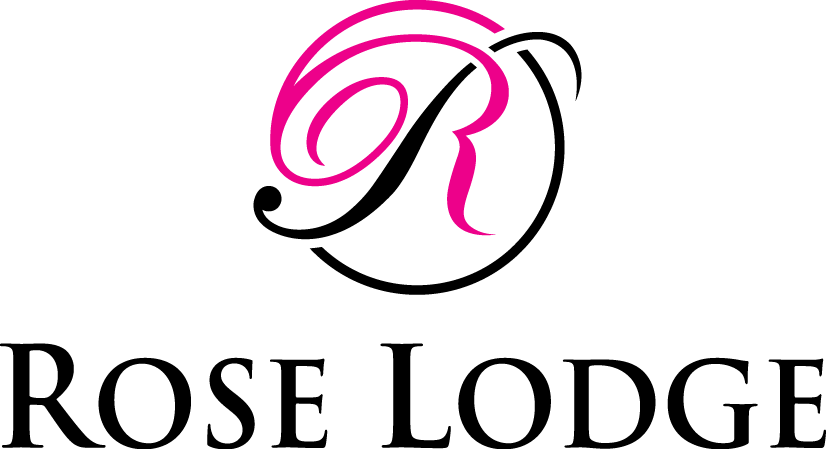 Application for EmploymentPosition Applied For:Job Reference (if applicable):Where did you see this position advertised?Belfast Telegraph   □             Lisburn Star □                     Job Centre  □                    Gumtree  □Recommended by family/friend    □  Name………………………………………………………  Other (please specify):…………………………………Where did you see this position advertised?Belfast Telegraph   □             Lisburn Star □                     Job Centre  □                    Gumtree  □Recommended by family/friend    □  Name………………………………………………………  Other (please specify):…………………………………Title:Title:Surname:Surname:ALL Forename(s): ALL Forename(s): Maiden/Previous Surname(s):Maiden/Previous Surname(s):Address:Postcode:Address:Postcode:Address:Postcode:Address:Postcode:Telephone Number (Home):Telephone number (Mobile):Telephone number (Mobile):Telephone number (Mobile):E-mail address:E-mail address:E-mail address:E-mail address:National Insurance Number: National Insurance Number: National Insurance Number: National Insurance Number: Do you need a work permit to work in the UK? *Note: Rose Lodge will require proof of this right, as required by the Asylum and Immigration Act 1996, before employment can be confirmed. Do you need a work permit to work in the UK? *Note: Rose Lodge will require proof of this right, as required by the Asylum and Immigration Act 1996, before employment can be confirmed. Do you need a work permit to work in the UK? *Note: Rose Lodge will require proof of this right, as required by the Asylum and Immigration Act 1996, before employment can be confirmed.           Yes            No Are you competent in spoken and written English?Note: If English is not your first language you may be required to sit a basic English test prior to interview.Are you competent in spoken and written English?Note: If English is not your first language you may be required to sit a basic English test prior to interview.Are you competent in spoken and written English?Note: If English is not your first language you may be required to sit a basic English test prior to interview.          Yes            NoDo you have a clean, current driving licence?Do you have a clean, current driving licence?Do you have a clean, current driving licence?          Yes            No  Do you have a car or access to a car for business use?Do you have a car or access to a car for business use?Do you have a car or access to a car for business use?          Yes            NoAre you prepared to undergo a medical examination if necessary?Are you prepared to undergo a medical examination if necessary?Are you prepared to undergo a medical examination if necessary?          Yes            No  NMC PIN Number (For Staff Nurse Positions)NMC PIN Number (For Staff Nurse Positions)NMC PIN Number (For Staff Nurse Positions)NISCC Registration Number (If NISCC Registered)NISCC Registration Number (If NISCC Registered)NISCC Registration Number (If NISCC Registered)Name, Address & Type of School (ie Grammar/High School)Examinations Taken and Qualifications Gained (e.g. GCSE / Degree / Subject / Name of course) – (Specify Grades)Name of Institution (state if Part Time or Full Time)Examinations Taken and Qualifications Gained (Specify Grades or Degree Class Obtained)Name of professional bodyGrade of membershipEmployer’s name & address and nature of businessDates of employmentFrom / ToJob title & main dutiesFinal salary & reason for leavingFromToDetailsPlease use continuation sheets if necessary.Name:Name:Position:Position:Company:Company:Postal Address:Telephone No.:Email Address:Postal Address:Telephone No.:Email Address:Nature of Relationship:Nature of Relationship: